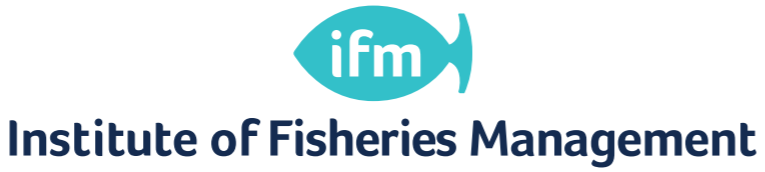 Dear IFM Member, You have been provided with a consultation pack to explain the proposed changes to IFM Rules.  This document provides you with your opportunity to comment and vote on those changes.These are important changes for the Institute that affect you as a member, so you are strongly encouraged to consider these proposals and make your vote count.These changes have been considered carefully by the IFM’s Executive Committee and Council and are presented to you with their recommendation.You can either:Complete this word document and either email to us , it or print and post  or:Complete this on-line formThere are 4 Items for vote on:New Constitution, as we become a CharityNew Governance structureNew Membership categoriesUpdated RulesSubmissionIf you are completing this on-line, please check your answers and then press  SUBMIT.If you are completing this as a Word document, please check your answers carefully, then save and either:  (Paul to check)Email to 		info@ifm.org.ukOr Print and post to:Institute of Fisheries Management
PO Box 679
Hull
HU5 9AX
United KingdomThank you for taking part.Annex 2.     Voting on Changes to IFM RulesVoting:  Changes to IFM RulesThe ConsultationSection 1.    About youSection 1.    About youTitleFirst nameSurnameemail addressIFM membership number (if known)Section 2.    ConstitutionSection 2.    ConstitutionThe proposed constitution to support the Institute’s transition to becoming a charity can be accessed again here.  The most significant points are:To become a Charitable Incorporated Organisation (CIO)To have our Charitable Objects as:   (Steve to check correct)    To promote for the public benefit:The sustainable management of fisheries and the protection of the aquatic environment.The education of the public about fish, fisheries, conservation and ecosystem management. Knowledge and research to advance the understanding of fish and fisheries management High standards, best practice and training within the fisheries management profession.The proposed constitution to support the Institute’s transition to becoming a charity can be accessed again here.  The most significant points are:To become a Charitable Incorporated Organisation (CIO)To have our Charitable Objects as:   (Steve to check correct)    To promote for the public benefit:The sustainable management of fisheries and the protection of the aquatic environment.The education of the public about fish, fisheries, conservation and ecosystem management. Knowledge and research to advance the understanding of fish and fisheries management High standards, best practice and training within the fisheries management profession.Do you agree with the proposal?  Yes or No	Do you have any particular concerns about the proposals that you would like to register?Do you have any particular commendations about the proposals that you would like to register?Do you have any suggested improvements?Section 3.    GovernanceSection 3.    GovernanceThe proposed changes to the IFM’s governance can be read again in more detail here.   There most significant points are:To create a Board of Trustees (a mandatory requirement by the Charity Commission)The decision-making authorities and relationships as set out in the Governance rules between the Membership, Trustees, Executive and Advisory CouncilThe proposed changes to the IFM’s governance can be read again in more detail here.   There most significant points are:To create a Board of Trustees (a mandatory requirement by the Charity Commission)The decision-making authorities and relationships as set out in the Governance rules between the Membership, Trustees, Executive and Advisory CouncilDo you agree with the proposal?      Yes or No	Do you have any particular concerns about the proposals that you would like to register?Do you have any particular commendations about the proposals that you would like to register?Do you have any suggested improvements?Section 4.    Membership categoriesSection 4.    Membership categoriesThe proposed changes to membership categories, the reasoning, entry requirements and subscriptions can be read again in more detail here.   The most significant points are:   (Paul J to check)To simplify the current system of seven categories down to four:2 Professional grades: Full and Associate; 2 Affiliate grades: Subscriber and Student. The proposed changes to membership categories, the reasoning, entry requirements and subscriptions can be read again in more detail here.   The most significant points are:   (Paul J to check)To simplify the current system of seven categories down to four:2 Professional grades: Full and Associate; 2 Affiliate grades: Subscriber and Student. Do you agree with the proposal?  Yes or No	Do you have any particular concerns about the proposals that you would like to register?Do you have any particular commendations about the proposals that you would like to register?Do you have any suggested improvements?Section 5.    RulesSection 5.    RulesThe full set of new IFM rules can be read here and the main changes are summarised here.  You are asked in this section to vote on whether you agree with the new Rules.   Valerie to checkThe full set of new IFM rules can be read here and the main changes are summarised here.  You are asked in this section to vote on whether you agree with the new Rules.   Valerie to checkDo you agree with the proposal?  Yes or No	Do you have any particular concerns about the proposals that you would like to register?Do you have any particular commendations about the proposals that you would like to register?Do you have any suggested improvements?